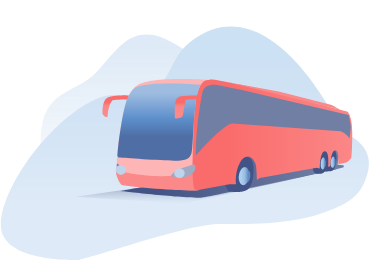 	“UN GIORNO PER RICOMINCIARE”VISITA GUIDATA AL SANTUARIO DI POMPEI E ALLE VILLE POMPEIANE IL 5 DICEMBRE 2022SI PARTE ALLE ORE  6.30  dall’Anfiteatro E SI RIENTRA ALLE ORE 18.30 circa.VIAGGIO IN PULLMANPRANZO ASSICURAZIONE GUIDA TURISTICA Rivolto agli iscritti al Centro Sociale “ Tiberio Bartoli “ sito a LarianoGli iscritti devono essere residenti nel Comune di Lariano al momento dell’istanza e la partecipazione è completamente gratuita.Nel caso non si raggiungesse, con gli iscritti al Centro sociale “ Tiberio Bartoli “di Lariano, il numero di 120 persone, saranno considerate anche le istanze dei non iscritti ultra sessantacinquenni residenti a Lariano.Le iscrizioni dovranno avvenire con la compilazione dell’apposito modulo predisposto dall’Ufficio Servizi Sociali e consegnato, in forma cartacea, al protocollo del Comune di Lariano o inviato ai seguenti indirizzi di posta elettronica: daniela.celani@comune.lariano.rm.it       Loris.carosi@comune.lariano.rm.it PEC : protocollo@pec.comune.lariano.rm.it.Le istanze, pena l’esclusione, dovranno essere presentate, esclusivamente nelle forme su indicate, dal 17/11/2022 al 30/11/2022.La graduatoria degli aventi diritto avverrà tenendo conto dei seguenti indicatori:Iscrizione al Centro Sociale “ Tiberio Bartoli “Valore ISEE ( dal valore inferiore al valore maggiore )Nel caso di valore ISEE uguale di una o più istanze, si darà precedenza a quella pervenuta prima  nelle modalità di invio di cui sopra.                                                                  Il Responsabile Settore VIII-Servizi Sociali                                                                              Dott.ssa Daniela Sinibaldi